Эссе на тему «Моя педагогическая находка»МБОУ «НОЦ» сп детский сад «Акварель»Воспитатель Лесникова Анастасия Алексеевна    Воспитатель - это первый, после мамы, учитель, который встречается детям на их жизненном пути. Воспитатели - люди, которые в душе всегда остаются детьми. Иначе дети не примут, не пустят их в свой мир. Самое главное в нашей профессии - любить детей, любить просто так, ни за что, отдавать им своё сердце . Первое упоминание о воспитателях относится к временам Древней Греции. Раб, который был приставлен к ребёнку, помогал ему во всех делах – сопровождал, следил за поведением. Чётко обозначенной функции обучения у детоводителя (именно так раньше назывался воспитатель) не было, но он старался привить малышу важные для дальнейшего развития и становления качества, рассказывал ему об окружающем мире и всячески старался развить его способности. В современном мире мы- воспитатели так же развиваем в детях важные , первичные навыки, воспитываем в ребёнке личность.  В мире технологий легче добывать информацию и современным воспитателям на помощь приходят интернет, пособия, методические разработки и т.п. Конечно в нашей работе не обойтись  без творческого подхода и фантазии. Ведь нужно не просто донести информацию, а увлечь и заинтересовать ребёнка. Содержание и методы обучения дошкольников направлены на развитие внимания, памяти, творческого воображения, на выработку умения сравнивать, выделять характерные свойства предметов, обобщать их по определённому признаку, получать удовлетворение от найденного решения. Когда ребёнок сам действует с объектами, он лучше познает окружающий мир, поэтому приоритет в работе с детьми следует отдавать практическим методам обучения.  В связи с этим перед нами педагогами стоит задача поиска новых нестандартных форм взаимодействия с воспитанниками. На смену традиционному образованию приходит продуктивное обучение, которое направлено на развитие творческих способностей, формирование у дошкольников интереса к созидательной деятельности.Для меня педагогической находкой стал «лэпбук». Лэпбук - это самодельная интерактивная папка с кармашками, мини- книжками, окошками, подвижными деталями, вставками, которые ребёнок может доставать, перекладывать, складывать по своему усмотрению. В ней собирается материал по какой-то определённой теме. Самое важное в ней, то что ребёнок сам может наполнить эту папку, тем самым погрузиться в пройденный материал и хорошо его усвоить. Создание изображений в рисовании, лепки, аппликации и развитие творчества основываются на основе одних и тех же психических процессов (восприятия, образных представлений, мышления, воображения, внимания, памяти, ручной умелости и т.п.), которые в свою очередь развиваются в этом виде деятельности. С помощью лэпбуков можно совершенствовать синтаксические стороны речи. Учиться задавать правильные вопросы и давать развёрнутые ответы.  Лэпбуки можно использовать как индивидуально, так и на групповом занятии. В случае работы с группой детей возможны два варианта: либо преподаватель распределяет задания между учениками, и все вместе они собирают и заполняют одну папку. Либо преподаватель показывает мастер-класс, а дети с его помощью делают каждый свой экземпляр папки.Идеальный вариант изготовления тематической папки – совместно с ребенком, тогда он запоминает информацию в процессе создания лэпбука. В ходе работы с тематическим материалом ребенок проводит наблюдения, выполняет задания, изучает и закрепляет информацию.  Лэпбуки привлекательны тем что их можно не только смотреть, но и трогать, открывать разные окошки, находить интересные задания в кармашках папки. Они яркие, познавательные и увлекательные. Не стоит торопить детей при изучении лэпбука, непроизвольная память и внимание у них очень развиты, и незаметно для себя, манипулируя с кармашками, кругами и картинками, они усвоят достаточно обширную долю информации. Со своими воспитанниками мы сделали уже несколько таких чудесных книжек. Лэпбук на тему «Сад и огород», наполнен стихами, загадками, пальчиковыми играми, присутствует задание на логику и мнемотаблица. Лэпбук на тему «Весна», включает в себя весении праздники, форму одежды, признаки и явления природы, месяцы и погоду, первые цветы и загадки. Одно, главное правило лэпбуков: они не должны пылиться на полках «для красоты», их назначение - служить развитию малышей, быть рядом с детьми, радовать из своими возможностями.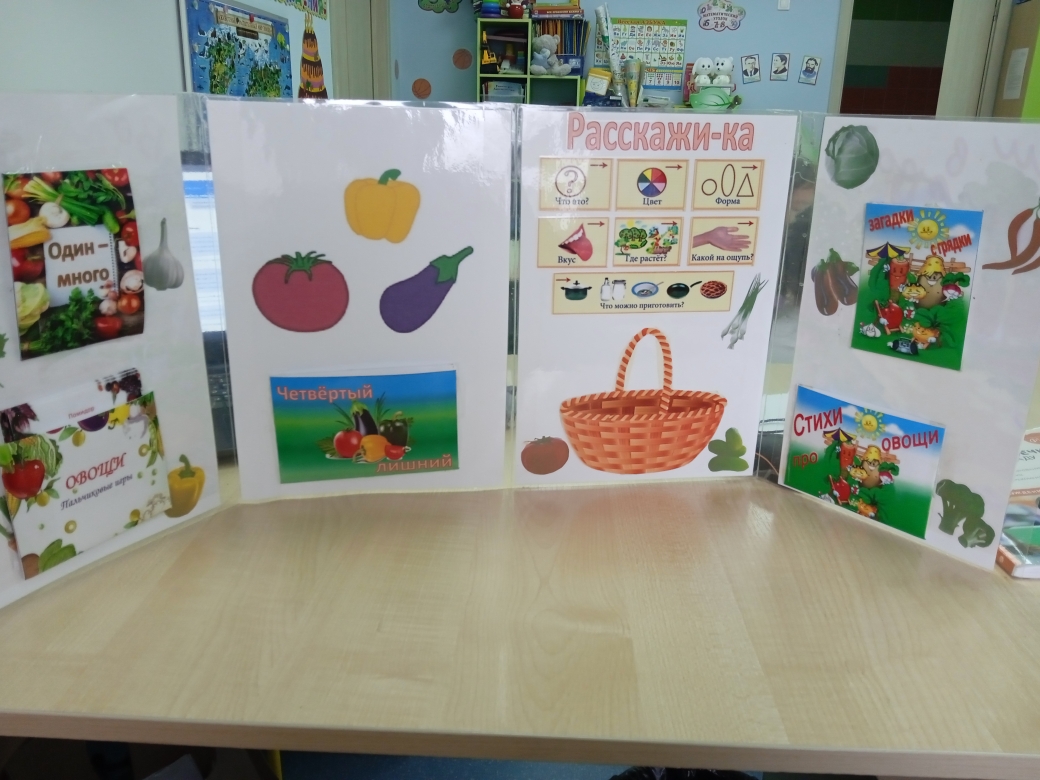 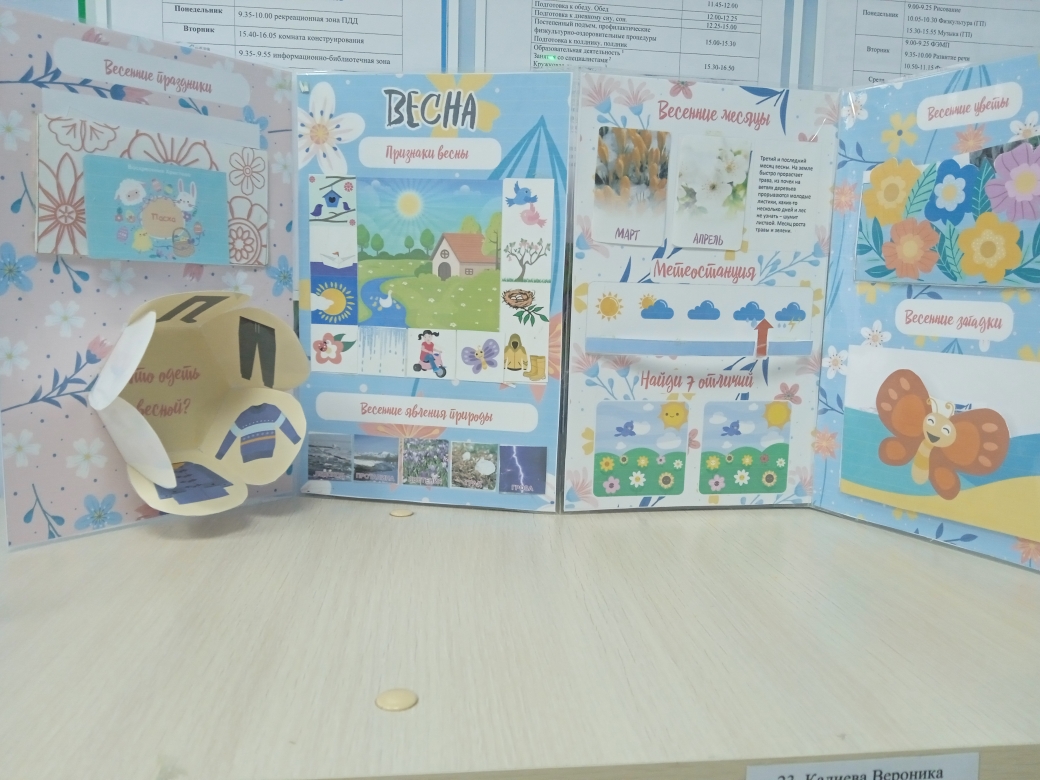 